Zarządzenie Nr 14 
Dziekana Wydziału Technologii i Inżynierii Chemicznej 
Zachodniopomorskiego Uniwersytetu Technologicznego w Szczecinie 
z dnia 6 lipca 2021 r.w sprawie wprowadzenia „Wydziałowej procedury okresowych przeglądów programów studiów oraz zgłaszania uwag i zmian do programów studiów”Na podstawie zarządzenia nr 16 Rektora ZUT z dnia 3 kwietnia 2017 r. w sprawie Podstaw funkcjonowania Wewnętrznego Systemu Zapewniania Jakości Kształcenia oraz wytycznych do realizacji oceny jakości w obszarach działania tego systemu w Zachodniopomorskim Uniwersytecie Technologicznym w Szczecinie oraz § 8 pkt. 13 zarządzenia nr 117 Rektora ZUT z dnia 4 września 2020 r. w sprawie zakresów obowiązków osób pełniących funkcje kierownicze na kadencję 2020 – 2024 zarządza się co następuje:§paragraf 1.Wprowadza się „Wydziałową procedurę okresowych przeglądów programów studiów oraz zgłaszania uwag i zmian do programów studiów”, stanowiącą załącznik do niniejszego zarządzenia.§paragraf 2.Przestają obowiązywać: „Wydziałowa procedura okresowych przeglądów programów studiów” (nr WTiICh/O-I/4/W) oraz „Wydziałowa procedura zgłaszania uwag i zmian do programów studiów i programów kształcenia”, zatwierdzone przez Dziekana WTiICh w dniu 22.11.2016 r.§paragraf 3.Zarządzenie wchodzi w życie z dniem podpisania.Dziekan
Wydziału Technologii i Inżynierii Chemicznej


prof. dr hab. inż. Rafał RakoczyZałącznik
do zarządzenia nr 14 Dziekana WTiICh ZUT z dnia 6 lipca 2021 r.Wydziałowa procedura okresowych przeglądów programów studiów oraz zgłaszania uwag i zmian do programów studiów Nazwa proceduryWydziałowa procedura okresowych przeglądów programów studiów oraz zgłaszania uwag 
i zmian do programów studiów.Cel i zakres proceduryCelem procedury jest określenie zasad systematycznego przeglądu oraz doskonalenia programów studiów oraz zgłaszania uwag i zmian do programów studiów  na kierunkach prowadzonych na Wydziale Technologii i Inżynierii Chemicznej Zachodniopomorskiego Uniwersytetu Technologicznego w Szczecinie. Sposób postępowaniaPrzeglądy programów studiów przeprowadzają Komisje Programowe raz w roku 
w terminie do końca lutego roku kalendarzowego, w którym planowana jest rekrutacja na dany kierunek studiów.Przegląd programów studiów dokonywany jest w celu ich weryfikacji i doskonalenia, 
i obejmuje analizę:zgodności z obowiązującymi aktami prawnymi;pokrycia przez kierunkowe efekty uczenia się w charakterystykach PRK, a efektów kierunkowych przez efekty przedmiotowe;zgodności i powiazania treści programowych z przypisanymi efektami uczenia się, możliwości spełnienia wymogów wstępnych w przedmiocie i unikatowości treści (eliminacja powtórzeń);liczby godzin kontaktowych w programie oraz zgodności czasu pracy studenta z ECTS;doboru metod, form kształcenia, form zajęć, literatury (zgodność, aktualność, dostępność) oraz wykorzystania dostępnej bazy Wydziału i Uczelni;przyjętych kryteriów oceny efektów uczenia się;zgodności z bieżącymi i przewidywanymi potrzebami regionalnego rynku pracy; Ponadto, w przeglądzie programów studiów uwzględnia się:dane ze sprawozdań dot. osiągnięcia efektów uczenia się;wyniki ankietyzacji (Uczelni, studenta i doktoranta);monitoring karier studentów i absolwentów studiów;propozycje zgłoszonych zmian;zalecenia jednostek akredytujących i MEiN.Za zmiany w programie studiów uznawane są zmiany kierunkowych efektów uczenia się oraz wszystkie zmiany wpływające na zmianę punktów ECTS w programie studiów, w tym: zmiany punktów ECTS przypisanych do zajęć dydaktycznych; wprowadzenie nowych zajęć dydaktycznych/modułu zajęć/specjalności; usunięcie zajęć dydaktycznych/modułu zajęć/specjalności; zmiana nazwy zajęć dydaktycznych/modułu zajęć; zmiana formy zajęć dydaktycznych/modułu zajęć; zmiana liczby godzin w dowolnej formie zajęć dydaktycznych/module zajęć; zmiana semestru, umiejscowienia zajęć dydaktycznych/modułu zajęć w planie studiów.Propozycje zmian do programu studiów należy zgłaszać do Komisji Programowej kierunku. Propozycje zmian mogą składać:nauczyciele akademiccy prowadzący zajęcia dydaktyczne na danym kierunku studiów;członkowie komisji programowej danego kierunku studiów;studenci/samorząd studencki;interesariusze zewnętrzni Wydziału.Komisja Programowa, po zaciągnięciu opinii samorządu studenckiego, sporządza wniosek, zgodnie z załącznikiem 1, o zmianach w programie studiów i przekazuje do Dziekana w formie pisemnej wraz z informacją o przyczynie wprowadzenia zmian. Dziekan po uzyskaniu pozytywnej opinii Wydziałowego Kolegium Opiniodawczego zwraca się z prośbą do Prorektora ds. kształcenia o weryfikację wniosku. Po akceptacji wniosku, Dziekan zwraca się z prośbą do Prorektora ds. kształcenia 
o odblokowanie systemu Sylabus PRK.Osoba bądź osoby, wyznaczone przez Dziekana wprowadzają zmiany do systemu Sylabus PRK.Nauczyciele odpowiedzialni za przedmiot są zobligowani do wprowadzania zmian do sylabusów przedmiotów. Po dokonaniu zmian w systemie sylabus PRK, Dziekan składa wniosek do Prorektora ds. kształcenia o wprowadzenie do porządku obrad Senatu głosowania nad uchwałą 
w sprawie ustalenia zmian w programie studiów.W uzasadnionych przypadkach, na wniosek Dziekana, Prorektor ds. kształcenia wydaje decyzję o możliwości dokonania następujących zmian w sylabusach w trakcie cyklu kształcenia (z zastrzeżeniem, że zmiany muszą być zatwierdzone i ogłaszane na miesiąc przed rozpoczęciem semestru, którego dotyczą): treści kształcenia w ramach zajęć uwzględniające najnowsze osiągnięcia naukowe i artystyczne lub związane z działalnością zawodową;usuwające nieprawidłowości stwierdzone przez PKA;dostosowujące program studiów do zmian w powszechnie obowiązujących przepisach.Dokumenty związaneUstawa z dnia 20 lipca 2018 r. Prawo o szkolnictwie wyższym i nauce Rozporządzenie Ministra Nauki i Szkolnictwa Wyższego z dnia 27 września 2018 r. 
w sprawie studiówZarządzenie nr 16 Rektora ZUT w Szczecinie z dnia 3 kwietnia 2017 r. w sprawie podstaw funkcjonowania Wewnętrznego Systemu Zapewniania Jakości Kształcenia oraz wytycznych do realizacji oceny jakości w obszarach tego systemu w Zachodniopomorskim Uniwersytecie Technologicznym w SzczecinieZarządzenie nr 21 Rektora ZUT w Szczecinie z dnia 14 lutego 2020 r. w sprawie Procedury „Okresowy przegląd oraz zatwierdzanie zmian w programach studiów” 
w Zachodniopomorskim Uniwersytecie Technologicznym w SzczecinieZałącznik 1
do procedury okresowych przeglądów programów studiów oraz zgłaszania uwag i zmian do programów studiówWniosek o zmiany w programie studiów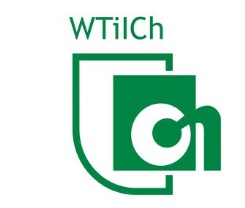 OPRACOWAŁA:
Wydziałowa Komisja 
ds. Jakości Kształcenia (WKJK)Wersja: 2Data zatwierdzenia: 06.07.2021 r.Stron:
5OPRACOWAŁA:
Wydziałowa Komisja 
ds. Jakości Kształcenia (WKJK)WŁAŚCICIEL PROCEDURY:
Wydział Technologii i Inżynierii Chemicznej ZUT w SzczecinieWŁAŚCICIEL PROCEDURY:
Wydział Technologii i Inżynierii Chemicznej ZUT w SzczecinieZATWIERDZIŁ:
Dziekan WTiICh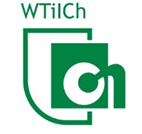 WydziałNazwa kierunku studiów:Dyscyplina nauki:Profil:Forma studiów:Poziom kształcenia:Specjalność/specjalizacja:Kod planu studiów:Rok akademicki: Kod zajęć 
/efektu uczenia sięZajęcia/efekt uczenia sięRodzaj proponowanej zmiany (wg terminologii – ust. 3, pkt 3 Procedury) Liczba punktów ECTS/
Opis w programie studiówLiczba punktów ECTS/
Opis w programie studiówKod zajęć 
/efektu uczenia sięZajęcia/efekt uczenia sięRodzaj proponowanej zmiany (wg terminologii – ust. 3, pkt 3 Procedury) przed zmianąpo zmianieRazem %Przyczyny wprowadzenia zmian/uzasadnienie:Przyczyny wprowadzenia zmian/uzasadnienie:Przyczyny wprowadzenia zmian/uzasadnienie:Przyczyny wprowadzenia zmian/uzasadnienie:Przyczyny wprowadzenia zmian/uzasadnienie:…………..………………………….dziekan…………..………………………….dziekan…………..………………………….dziekan…………..………………………….dziekan…………..………………………….dziekan